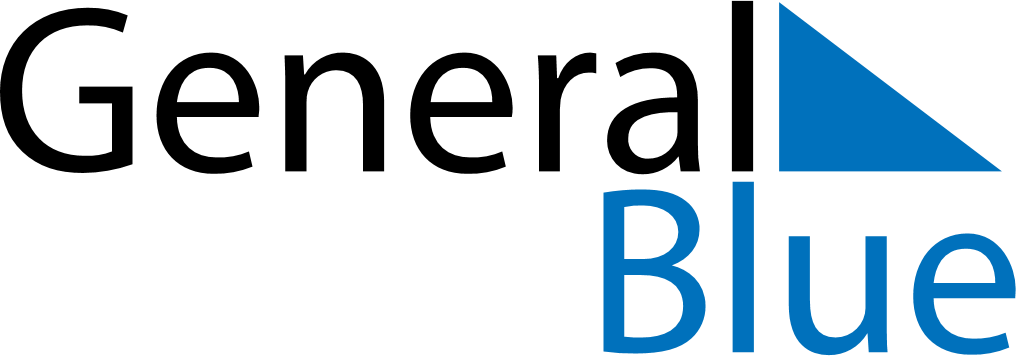 April 2028April 2028April 2028April 2028BoliviaBoliviaBoliviaSundayMondayTuesdayWednesdayThursdayFridayFridaySaturday123456778910111213141415Children’s DayMaundy ThursdayGood FridayGood Friday1617181920212122232425262728282930